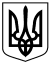 Сумська міська радаСЛУЖБА У СПРАВАХ  ДІТЕЙНАКАЗ« 28 » листопада 2019 року                      м. Суми                                    № 47-АГПро преміювання з нагодиДня місцевого самоврядуванняв Україні        Відповідно до Постанови Кабінету Міністрів України від 09.03.2006 № 268 «Про упорядкування  структури  та  умов  оплати  праці  працівників апарату органів виконавчої влади, органів прокуратури, судів та інших органів» (зі змінами), розпорядження міського голови від 12.04.2019 № 199-к «Про деякі питання оплати праці працівників апарату та виконавчих органів Сумської міської ради» (зі змінами), керуючись пунктом 3.4 Положення про преміювання та надання матеріальної допомоги працівникам служби у справах дітей Сумської міської  ради, НАКАЗУЮ:Виплатити премію з нагоди Дня місцевого самоврядування в Україні працівникам служби у справах дітей Сумської міської ради у розмірі посадового окладу:        2.  Видатки, пов’язані з установленими цим наказом преміями, здійснити при наявності коштів на їх виплату, у межах фонду преміювання та економії фонду оплати праці.Начальник служби                                                                   В.В. Подопригора№з\пПІБ                 Посада1.Сухенко І.О.  головний бухгалтер2.Максименко О.А.завідувач сектору профілактичної роботи та соціально-правового захисту дітей, які опинились у складних життєвих обставинах3.Антипенко Б.В.головний спеціаліст-юрисконсульт4.Коротких А.О.головний спеціаліст-юрисконсульт5.Тютюнник О.А.головний спеціаліст6.Черненко С.І.головний спеціаліст7.Ярмоленко М.М.головний спеціаліст8.Нікітін О.О.головний спеціаліст9.Прилипко З.В.головний спеціаліст10.Сущенко В.В.головний спеціаліст11.Панок О.А.головний спеціаліст12.Шерстюк О.В.спеціаліст І категорії13.Черняк Т.М.діловод